Závodní sezóna 2015Extraliga jednotlivců a týmů 2015 konečné výsledky zdeMisrovství republiky seniorů 11 - 12.4.2015 zdeExtraliga jednotlivcůNejvyšší soutěž Českomoravského billirdového svazuHrají se čtyři disciplíny, 8 ball, 9 ball, 10 ball a 14.1 nekonečná. V extralize reprezentuje Harlequin Praha pět hráčů. Pavel Balaštík, Robin Vladyka, Michal Měcháček, Tadeáš Skopal a Pavel Halamka. Turnaje se hrají jednotlivě, hráči nehrají všechny disciplíny, jen některé. Proto Tadeáš Skopal hraje tři disciplíny ve středočeské oblasti a 14.1 nekonečnou v Extralize. V každé disciplíně se hrají dvě kola. Tyto výsledky jsou po prvním kole.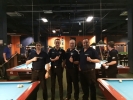 8 ball - Extraliga jednotlivců ČMBS9 ball - Extraliga jednotlivců ČMBS10 ball - Extraliga jednotlivců ČMBS14.1 nekonečná - Extraliga jednotlivců ČMBSCelková tabulka Extraligového čtyřboje ČMBSStředočeská oblast ČMBSVe středočeské oblasti startuje celkem devět hráčů Harlequinu Praha. Všechny tři kola vyhrál zkušený Tadeáš Skopal. Nejtěžší disciplínu, 14.1 nekonečnou hraje v Extralize. Přesto jednoznačně vede Středočeskou oblastní soutěž. Hráči Martin Burda, Jakub Jestřáb a Pavel Teťour jsou hráči, kteří hrají soutěže již několik sezón. Nováčky do letošní sezóny jsou hráči Pepa Vondrášek, Adam Stivín, Honza Holub, Standa Sudík a Honza Fiala . Všichni musí někdy začít!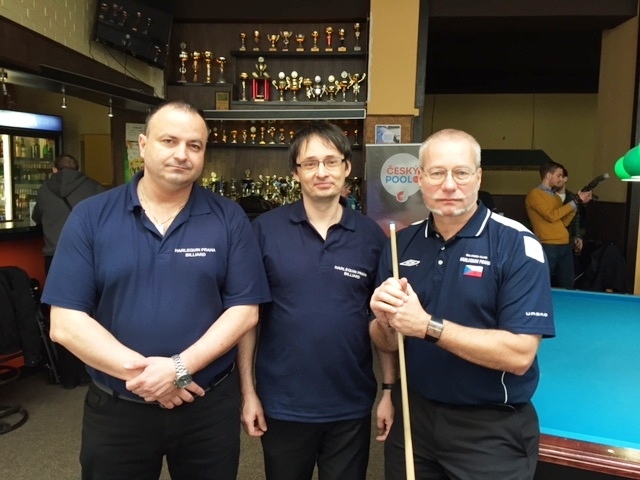 8 ball - Středočeská oblast ČMBS9 ball - Středočeská oblast ČMBS10 ball - Středočeská oblast ČMBS14.1 nekonečná - Středočeská oblast ČMBSCelková tabulka Středočeské oblasti ČMBSpořadíjménoklub1.Petr UrbanDUNS Benátky nad Jizerou2.Marek HajdovskýSK Billard Centrum Praha3.Josef NechvíleSK Billard Centrum Praha8.Pavel BalaštíkBC Harlequin Praha19.Michal MěcháčekBC Harlequin Praha21.Robin VladykaBC Harlequin Praha26.Pavel HalamkaBC Harlequin Prahapořadíjménoklub1.Marek HajdovskýSK Billard Centrum Praha2.Petr UrbanDUNS Benátky nad J.3.Pavel BalaštíkBC Harlequin Praha13.Robin VladykaBC Harlequin Praha15.Michal MěcháčekBC Harlequin Praha21.Pavel HalamkaBC Harlequin Prahapořadíjménoklub1.Petr UrbanDUNS Benátky nad J.2.Lukáš BernášekBC Balabuška Praha3.Marek HajdovskýSK Billard Centrum Praha10.Pavel HalamkaBC Harlequin Praha13.Robin VladykaBC Harlequin Praha15.Michal MěcháčekBC Harlequin Prahapořadíjménoklub1.Marek HajdovskýSK Billard Centrum Praha2.Jan SuchánekB.C. Casablanca Tábor z.s.3.Petr UrbanDUNS Benátky nad J.5.Pavel BalaštíkBC Harlequin Praha7.Tadeáš SkopalBC Harlequin Praha11.Michal MěcháčekBC Harlequin Praha12.Pavel HalamkaBC Harlequin Praha15.Robin VladykaBC Harlequin Prahapořadíjménoklub1Petr UrbanDUNS Benátky nad Jizerou2Marek HajdovskýSK Billard Centrum Praha3Jan SuchánekB.C. Casablanca Tábor z.s.4Pavel BalaštíkBC Harlequin Praha9Michal MěcháčekBC Harlequin Praha14Robin VladykaBC Harlequin Praha15Pavel HalamkaBC Harlequin Praha27Tadeáš SkopalBC Harlequin Prahapořadíjménoklub1.Tadeáš SkopalBC Harlequin Praha2.Martin Burda3.Calvin WashburnClub Billiard Řipská Praha4.Josef VondrášekBC Harlequin Praha5.Adam StivínBC Harlequin Praha8.Pavel TeťourBC Harlequin Praha11.Stanislav SudíkBC Harlequin Praha14.Jan HolubBC Harlequin Prahapořadíjménoklub1.Tadeáš SkopalBC Harlequin Praha2.Martin BurdaBC Harlequin Praha3.Jiří PavlůSK Billard Centrum Praha5.Josef VondrášekBC Harlequin Praha6.Adam StivínBC Harlequin Praha8.Pavel TeťourBC Harlequin Praha14.Jan HolubBC Harlequin Praha15.Jan FialaBC Harlequin Praha16.Jakub JestřábBC Harlequin Prahapořadíjménoklub1.Tadeáš SkopalBC Harlequin Praha2.Jiří PavlůSK Billard Centrum Praha3.Jan KrupičkaBC Golden Horn Praha6.Pavel TeťourBC Harlequin Praha12.Josef VondrášekBC Harlequin Praha13.Jan HolubBC Harlequin Prahapořadíjménoklub1.Calvin WashburnClub Billiard Řipská Praha2.Daniel PokrývkaSK Billard Centrum Praha3.Radovan KováčDUNS Benátky nad J.6.Martin BurdaBC Harlequin Praha7.Josef VondrášekBC Harlequin Praha9.Adam StivínBC Harlequin Praha10.Jan HolubBC Harlequin Prahapořadíjménoklub1Tadeáš SkopalBC Harlequin Praha2Martin Burda3Calvin WashburnClub Billiard Řipská Praha4Josef VondrášekBC Harlequin Praha7Pavel TeťourBC Harlequin Praha8Jan HolubBC Harlequin Praha9Adam StivínBC Harlequin Praha21Jakub JestřábBC Harlequin Praha22Stanislav SudíkBC Harlequin Praha26Jan FialaBC Harlequin Praha